Purpose of Role:  A voluntary role to lead the intercessions at the Cathedral Eucharist and other special services under the direction of the Canon PrecentorKey Tasks:  Being on the rota for leading at the Cathedral Eucharist on Sundays and other special services during the year, including Holy Week and Christmas. Providing information about availability for the rota (currently compiled every 4 months) and responding to reqeusts for additional intercessor duties as necessary.Person SpecificationAttributes:A clear and confident speaking voiceConfidence in reading in publicAppreciating and displaying dignity and reverence in worshipPunctual, organised and prompt in responding to communicationsCreative in writing intercessions that:are concise, focussed, and appropriate for worship at the cathedral reflect the readings, liturgical season, contemporary issues and the relevant intercession lists of the Cathedral direct and enhance the corporate prayers of the congregationA willingness to follow direction as to the structure, content and delivery of intercessions and to receive feedback positively.Comfortable with communication by email and completing online forms for availabilityTime Commitment:     Rota basis - The frequency of duties will depend on personal availabilty,                       available resources and liturgical requirements of the the pattern of worship at the cathedral.Training:Undertake mandatory Safeguarding - Basic Awareness TrainingFollow the Cathedral Health and Safefty GuidelinesOn behalf of Chapter:   Being a good ambassador, exhibiting behaviour and dignity appropriate to the nature and work of the  Cathedral, thus maintaining an excellent reputation for the CathedralChecking in and out with the Duty Vergers - recording personal hours of volunteeringReporting any serious issues, concerns, accidents and emergencies promptly to the Duty VergerComplying with, supporting and actively promoting Cathedral policies and practices at all timesAttending such training and development opportunities as deemed necessary by Chapter to effectively fulfil the Intercessor's  role and volunteer in compliance with Rochester Cathedral’s Health & Safety  Policy at all timesComplying with  the Safeguarding guidelines and policyMeeting mutually agreed time commitments, giving reasonable notice of absence to the Canon Precentor  so that alternative arrangements can be madeWilling to propose ideas for improvement and be prepared to receive performance related feedbackWearing lanyard with an identity badge and a Cathedral Safeguarding card  Dressing appropriatelyKey internal contacts:	Volunteer Manager:	             Sandy StrubenCanon Precentor:                     Matthew RushtonHead Verger:                            Colin TolhurstDean's Verger:                          Joseph MillerDuty Verger(s)Prepared by:    Sandy Struben, Volunteer Manager and Matthew Rushton, Canon Precentor                                                             Authorised by:    Gordon Giles, Canon Chancellor  (on behalf of Chapter)	            IntercessorsRole Profile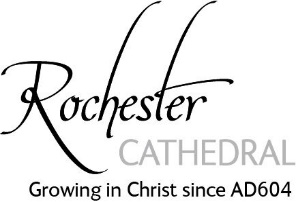 